Зарегистрировано в Минюсте России 30 августа 2023 г. N 75017ФЕДЕРАЛЬНАЯ СЛУЖБА ПО НАДЗОРУ В СФЕРЕ ОБРАЗОВАНИЯ И НАУКИПРИКАЗот 31 июля 2023 г. N 1470ОБ УТВЕРЖДЕНИИ ПОРЯДКААККРЕДИТАЦИИ, ПРИВЛЕЧЕНИЯ, ОТБОРА ЭКСПЕРТОВ И ЭКСПЕРТНЫХОРГАНИЗАЦИЙ, ПРИВЛЕКАЕМЫХ К АККРЕДИТАЦИОННОЙ ЭКСПЕРТИЗЕ,А ТАКЖЕ ВЕДЕНИЯ РЕЕСТРА ЭКСПЕРТОВ И ЭКСПЕРТНЫХ ОРГАНИЗАЦИЙВ соответствии с частью 19 статьи 92 Федерального закона от 29 декабря 2012 г. N 273-ФЗ "Об образовании в Российской Федерации", пунктом 17 Положения о государственной аккредитации образовательной деятельности, утвержденного постановлением Правительства Российской Федерации от 19 мая 2023 г. N 797, приказываю:1. Утвердить порядок аккредитации, привлечения, отбора экспертов и экспертных организаций, привлекаемых к проведению аккредитационной экспертизы, а также ведения реестра экспертов и экспертных организаций согласно приложению.2. Установить, что полномочия экспертов и экспертных организаций, установленные до вступления в силу настоящего приказа, действуют до истечения срока, на который они установлены.3. Признать утратившим силу приказ Федеральной службы по надзору в сфере образования и науки от 18 января 2022 г. N 35 "Об утверждении порядка аккредитации, привлечения, отбора экспертов и экспертных организаций, привлекаемых к аккредитационной экспертизе, а также ведения реестра экспертов и экспертных организаций" (зарегистрирован Министерством юстиции Российской Федерации 21 февраля 2022 г., регистрационный N 67388).4. Настоящий приказ вступает в силу с 1 сентября 2024 года и действует до 1 сентября 2027 г.РуководительА.А.МУЗАЕВПриложениеУтвержденприказом Федеральной службы по надзорув сфере образования и наукиот 31.07.2023 N 1470ПОРЯДОКАККРЕДИТАЦИИ, ПРИВЛЕЧЕНИЯ, ОТБОРА ЭКСПЕРТОВ И ЭКСПЕРТНЫХОРГАНИЗАЦИЙ, ПРИВЛЕКАЕМЫХ К АККРЕДИТАЦИОННОЙ ЭКСПЕРТИЗЕ,А ТАКЖЕ ВЕДЕНИЯ РЕЕСТРА ЭКСПЕРТОВ И ЭКСПЕРТНЫХ ОРГАНИЗАЦИЙI. Правила аккредитации экспертов и экспертных организаций,привлекаемых к аккредитационной экспертизе1. Аккредитация экспертов и экспертных организаций, привлекаемых к аккредитационной экспертизе (далее соответственно - эксперты, экспертные организации, аккредитация), осуществляется Федеральной службой по надзору в сфере образования и науки или исполнительным органом субъекта Российской Федерации, осуществляющим переданные Российской Федерацией полномочия в сфере образования (далее соответственно - аккредитационные органы, аккредитационный орган субъекта Российской Федерации).2. Полномочия эксперта и полномочия экспертной организации действуют бессрочно.3. В целях проведения аккредитации аккредитационные органы создают аккредитационную комиссию (далее - комиссия) и утверждают положение о комиссии и ее состав.4. Максимальный срок аккредитации составляет 14 рабочих дней со дня регистрации заявления об установлении полномочий эксперта или полномочий экспертной организации и документов и (или) информации, необходимых для аккредитации (далее - заявление и документы).5. Для проведения аккредитации физические лица и организации (далее - заявители) направляют в аккредитационный орган заявление и документы в форме электронного документа, подписанного усиленной неквалифицированной электронной подписью либо простой электронной подписью, посредством использования личного кабинета заявителя в федеральной государственной информационной системе "Единый портал государственных и муниципальных услуг (функций)" (далее - единый портал), в информационной системе аккредитационного органа.6. В заявлении об установлении полномочий эксперта физическое лицо указывает следующие сведения:а) фамилия, имя, отчество (при наличии);б) реквизиты документа, удостоверяющего личность;в) контактная информация: адрес места жительства и адрес места пребывания (в случае его отличия от адреса места жительства), телефон, адрес электронной почты;г) уровни образования, включающие наименование организации, выдавшей документ об образовании и о квалификации, реквизиты документа об образовании и о квалификации, наименование специальности, направления подготовки, профессии, наименование присвоенной квалификации, год окончания обучения;д) ученая степень, ученое звание, отрасль науки и научную специальность, по которой присуждена ученая степень, ученое звание, год присуждения ученой степени, ученого звания (при наличии);е) дополнительное профессиональное образование по программам профессиональной переподготовки, включающие наименование организации, выдавшей документ о квалификации, наименование образовательной программы, наименование присвоенной квалификации или присвоенных квалификаций, год окончания обучения (при наличии);ж) место работы (полное наименование и место нахождения работодателя), занимаемая должность (при наличии);з) стаж (опыт) работы в организациях, осуществляющих образовательную деятельность, и (или) федеральных государственных органах, обеспечивающих и осуществляющих в пределах своей компетенции функции по выработке и реализации государственной политики и нормативно-правовому регулированию в области организации подготовки кадров в интересах обороны и безопасности государства, обеспечения законности и правопорядка;и) уровни образования, профессии, специальности и направления подготовки, заявленные для аккредитации;к) идентификационный номер налогоплательщика (далее - ИНН) и страховой номер индивидуального лицевого счета в системе обязательного пенсионного страхования;л) форма допуска к сведениям, составляющим государственную тайну (при наличии).7. Физическое лицо прикладывает к заявлению об установлении полномочий эксперта электронный образ документов, подтверждающих соответствие полученного образования, выданных до 10 июля 1992 года, и стажа работы по профессиям, специальностям и направлениям подготовки, заявленным для аккредитации.Физическое лицо вправе приложить к заявлению об установлении полномочий эксперта электронный образ иных документов, в том числе рекомендации от руководителя организации по последнему месту его основной работы, от объединений работодателей, осуществляющих профессиональную деятельность в области, соответствующей профессиям, специальностям и направлениям подготовки, относящимся к заявленным профессиям, специальностям и направлениям подготовки, от федерального учебно-методического объединения по заявленным уровням образования, профессиям, специальностям и направлениям подготовки или иных общественных объединений, осуществляющих деятельность в сфере образования.8. В заявлении об установлении полномочий экспертной организации организация указывает следующие сведения:а) полное и сокращенное (при наличии) наименование организации;б) адрес, а также контактный телефон, адрес электронной почты, адрес официального сайта организации в информационно-телекоммуникационной сети "Интернет" (далее - сеть "Интернет");в) фамилия, имя, отчество (при наличии) руководителя организации;г) основной государственный регистрационный номер организации (далее - ОГРН);д) ИНН и код причины постановки на учет организации в налоговом органе;е) уровни образования, профессии, специальности и направления подготовки, заявленные для аккредитации;ж) информация о наличии лицензии на проведение работ с использованием сведений, составляющих государственную тайну (при наличии).9. Организация прикладывает к заявлению об установлении полномочий экспертной организации следующие документы:а) электронный образ локальных актов организации, устанавливающих квалификационные требования к лицам, привлекаемым организацией к аккредитационной экспертизе, а также регламентирующих порядок оценки соответствия привлекаемых работников организации установленным квалификационным требованиям;б) электронный образ локального акта организации об аккредитационной комиссии;в) электронный образ оценочных средств для проведения квалификационного экзамена.10. Аккредитация включает в себя следующие этапы:а) прием и регистрация заявления и документов;б) рассмотрение заявления и документов на предмет полноты и достоверности содержащихся в них сведений, предусмотренных пунктами 6 - 9 настоящего Порядка, в том числе межведомственное информационное взаимодействие;в) оценка соответствия заявителя квалификационным требованиям, установленным приложением к настоящему Порядку (далее - квалификационные требования), включая проведение квалификационного экзамена (для физических лиц);г) издание распорядительного акта аккредитационного органа об установлении полномочий эксперта или экспертной организации, об отказе в установлении полномочий эксперта или экспертной организации.11. Заявление и документы регистрируются в автоматическом режиме в день подачи заявления.12. Аккредитационный орган рассматривает заявление и документы на предмет полноты и достоверности содержащихся в них сведений, предусмотренных пунктами 6 - 9 настоящего Порядка, в срок, не превышающий один рабочий день со дня регистрации заявления и документов.13. В случае если заявителем является организация, аккредитационный орган в целях ее идентификации направляет посредством системы межведомственного электронного взаимодействия запрос в Федеральную налоговую службу, содержащий ОГРН, для получения сведений из Единого государственного реестра юридических лиц - ОГРН и ИНН организации, полное и сокращенное (при наличии) наименование организации и ее адрес.14. В целях подтверждения права заявителей принимать участие в аккредитационной экспертизе основных профессиональных образовательных программ, содержащих сведения, составляющие государственную тайну, аккредитационный орган направляет посредством системы межведомственного электронного взаимодействия запрос в Федеральную службу безопасности и в Министерство обороны Российской Федерации сведения, предусмотренные подпунктом "а" пункта 6 и подпунктами "а" и "г" пункта 8 настоящего Порядка, для получения следующих сведений о наличии (отсутствии):а) лицензии на проведение работ с использованием сведений, составляющих государственную тайну, - для организаций;б) допуска к сведениям, составляющим государственную тайну, - для физических лиц.15. В случае если заявителем является физическое лицо, аккредитационный орган субъекта Российской Федерации в целях подтверждения сведений о его образовании и о квалификации направляет посредством использования витрины данных без осуществления межведомственного запроса в Федеральную службу по надзору в сфере образования и науки сведения, предусмотренные подпунктом "а" пункта 6 настоящего Порядка, для получения сведений о документах об образовании и о квалификации, выданных заявителю организациями, осуществляющими образовательную деятельность, после 10 июля 1992 г., содержащихся в федеральной информационной системе "Федеральный реестр сведений о документах об образовании и (или) о квалификации, документах об обучении" <1> (далее - ФИС ФРДО).--------------------------------<1> Постановление Правительства Российской Федерации от 31 мая 2021 г. N 825 "О федеральной информационной системе "Федеральный реестр сведений о документах об образовании и (или) о квалификации, документах об обучении".Федеральная служба по надзору в сфере образования и науки в целях, указанных в абзаце первом настоящего пункта, получает сведения о документах об образовании и о квалификации, выданных физическому лицу организациями, осуществляющими образовательную деятельность, после 10 июля 1992 г., из ФИС ФРДО.16. В случае установления полноты и достоверности сведений, содержащихся в заявлении и документах, аккредитационный орган допускает заявителя к оценке соответствия квалификационным требованиям.Уведомление о допуске заявителя к оценке соответствия квалификационным требованиям направляется аккредитационным органом не позднее одного рабочего дня, следующего за днем окончания рассмотрения заявления и документов на предмет полноты и достоверности содержащихся в них сведений, в форме электронного документа, подписанного усиленной квалифицированной электронной подписью уполномоченного лица аккредитационного органа посредством использования личного кабинета заявителя на едином портале, в информационной системе аккредитационного органа.17. В случае установления неполноты и (или) недостоверности сведений, содержащихся в заявлении и документах (далее - несоответствия), аккредитационный орган не позднее одного рабочего дня, следующего за днем окончания рассмотрения заявления и документов, направляет заявителю уведомление о необходимости устранения выявленных несоответствий в течение 4 рабочих дней со дня получения заявителем соответствующего уведомления в форме электронного документа, подписанного усиленной квалифицированной электронной подписью уполномоченного лица аккредитационного органа посредством использования личного кабинета заявителя на едином портале, в информационной системе аккредитационного органа.В случае устранения заявителем в течение 4 рабочих дней после получения уведомления выявленных несоответствий, аккредитационный орган допускает заявителя к оценке соответствия квалификационным требованиям.В случае неустранения заявителем выявленных несоответствий, аккредитационный орган в срок, не превышающий один рабочий день со дня истечения срока, установленного абзацем вторым настоящего пункта, направляет заявителю уведомление об отказе в аккредитации в форме электронного документа, подписанного усиленной квалифицированной электронной подписью уполномоченного лица аккредитационного органа посредством использования личного кабинета заявителя на едином портале, в информационной системе аккредитационного органа.18. Оценка соответствия заявителя квалификационным требованиям проводится комиссией на основании заявления и документов в течение 5 рабочих дней со дня окончания рассмотрения заявления и документов на предмет полноты и достоверности содержащихся в них сведений или со дня устранения заявителем выявленных несоответствий согласно пункту 17 настоящего Порядка.19. В случае если заявление и документы, представленные физическим лицом, подтверждают его соответствие требованиям, установленным подпунктами "а" и "б" пункта 1 квалификационных требований, комиссией проводится квалификационный экзамен, направленный на оценку знаний, навыков и умений (профессиональный уровень) физического лица на основе экзаменационных процедур.Квалификационный экзамен проводится с использованием дистанционных технологий в режиме видео-конференц-связи. В ходе проведения квалификационного экзамена не допускается использование физическим лицом специальной, справочной или иной литературы, письменных заметок, а также иных средств хранения и передачи информации.При нарушении требований, указанных в абзаце втором настоящего пункта, физическое лицо удаляется с квалификационного экзамена, соответствующая запись вносится в протокол комиссии. В этом случае физическое лицо считается не сдавшим квалификационный экзамен.20. Квалификационный экзамен состоит из письменной и устной частей.Письменная часть включает в себя тестирование, на прохождение которого физическому лицу отводится 1 час 30 минут.Экзаменационный билет состоит из 50 вопросов, формируемых с учетом уровней образования и направлений подготовки, заявленных физическим лицом для аккредитации.Результат тестирования признается положительным, если физическое лицо ответило верно не менее, чем на 70% вопросов, содержащихся в экзаменационном билете.Устная часть включает в себя собеседование, в ходе которого определяется способность физического лица анализировать документы и материалы, рассматриваемые при проведении аккредитационной экспертизы, в том числе регламентирующие осуществление аккредитационной экспертизы.21. В случае неявки физического лица на квалификационный экзамен без уважительных причин соответствующая запись вносится в протокол комиссии. В этом случае физическое лицо считается не сдавшим квалификационный экзамен.22. На основании результатов оценки соответствия заявителей квалификационным требованиям комиссия принимает одно из следующих решений:а) об аккредитации эксперта или экспертной организации, привлекаемых к аккредитационной экспертизе (с указанием уровней образования, профессий, специальностей и направлений подготовки);б) об отказе в аккредитации эксперта или экспертной организации, привлекаемых к аккредитационной экспертизе.23. Основаниями для отказа в аккредитации являются:а) выявление недостоверной информации в заявлении и документах;б) несоответствие заявителя квалификационным требованиям;в) неудовлетворительные результаты прохождения квалификационного экзамена (для физического лица).24. Заявители обязаны уведомлять аккредитационный орган об изменении сведений, представленных в аккредитационный орган при прохождении процедуры аккредитации, не позднее 5 рабочих дней со дня возникновения таких изменений с приложением в электронной форме подтверждающих документов посредством использования личного кабинета заявителя на едином портале, информационной системе аккредитационного органа.25. Аккредитационный орган не позднее 3 рабочих дней со дня принятия комиссией решения, указанного в пункте 22 настоящего Порядка, издает распорядительный акт об аккредитации эксперта или экспертной организации, привлекаемых к аккредитационной экспертизе, или об отказе в аккредитации эксперта или экспертной организации, привлекаемых к аккредитационной экспертизе.Аккредитационный орган в день издания распорядительного акта об аккредитации эксперта или экспертной организации, привлекаемых к аккредитационной экспертизе, вносит соответствующую запись в реестр экспертов и экспертных организаций, привлекаемых к аккредитационной экспертизе (далее - реестр), и размещает сведения об аккредитации эксперта и (или) экспертной организации на сайте аккредитационного органа в сети "Интернет".Подтверждением аккредитации является запись в реестре.Двухмерный штриховый код (QR-код), посредством которого осуществляется переход на страницу в сети "Интернет", содержащую сведения об аккредитации, наносится на выписку из реестра.26. Уведомление об аккредитации или об отказе в аккредитации направляется аккредитационным органом эксперту или экспертной организации не позднее одного рабочего дня, следующего за днем издания распорядительного акта, указанного в абзаце первом пункта 25 настоящего Порядка, в форме электронного документа, подписанного усиленной квалифицированной электронной подписью уполномоченного лица аккредитационного органа посредством использования личного кабинета заявителя на едином портале, в информационной системе аккредитационного органа.27. Для внесения изменений в сведения, содержащиеся в реестре, эксперты и экспертные организации направляют в аккредитационный орган заявление о внесении изменений в сведения, содержащиеся в реестре, информацию и (или) электронный образ документов, являющихся основанием для внесения изменений в сведения, содержащиеся в реестре (далее - заявление о внесении изменений в реестр), в форме электронного документа, подписанного усиленной неквалифицированной электронной подписью либо простой электронной подписью, посредством использования личного кабинета на едином портале, в информационной системе аккредитационного органа.28. Заявление о внесении изменений в реестр регистрируется в автоматическом режиме в день подачи заявления.29. Аккредитационный орган не позднее 5 рабочих дней со дня регистрации заявления о внесении изменений в реестр вносит соответствующие изменения в реестр и направляет уведомление о внесении изменений в реестр эксперту или экспертной организации в форме электронного документа, подписанного усиленной квалифицированной электронной подписью уполномоченного лица аккредитационного органа посредством использования личного кабинета эксперту или экспертной организации на едином портале, в информационной системе аккредитационного органа.30. Полномочия эксперта или экспертной организации могут быть прекращены на основании решения комиссии в следующих случаях:а) поступление заявления эксперта или экспертной организации о прекращении полномочий эксперта или экспертной организации (далее - заявление о прекращении полномочий);б) неоднократный (два и более раз) отказ эксперта или экспертной организации от участия в аккредитационной экспертизе без уважительных причин;в) несоблюдение экспертом или экспертной организацией порядка проведения аккредитационной экспертизы в случаях, предусмотренных пунктом 52 Положения о государственной аккредитации образовательной деятельности, утвержденного постановлением Правительства Российской Федерации от 19 мая 2023 г. N 797;г) неисполнение или ненадлежащее исполнение экспертом или экспертной организацией обязанностей, установленных гражданско-правовым договором о привлечении к аккредитационной экспертизе;д) нарушение экспертом или экспертной организацией прав и законных интересов организации, осуществляющей образовательную деятельность, допущенное при проведении аккредитационной экспертизы, подтвержденное в ходе проверки поступившей в аккредитационный орган информации;е) указание экспертом или экспертной организацией недостоверных сведений в документах, представляемых в аккредитационный орган в рамках проведения аккредитационной экспертизы, в том числе о наличии обстоятельств, влияющих на объективность и качество проведения аккредитационной экспертизы, предоставление заведомо ложных сведений или предоставление недостоверных сведений, содержащихся в отчете об аккредитационной экспертизе и (или) заключении о результатах аккредитационной экспертизы;ж) признания эксперта недееспособным или ограниченно дееспособным решением суда, вступившим в законную силу;з) осуждения эксперта к наказанию, исключающему возможность исполнения обязанностей эксперта, по приговору суда, вступившему в законную силу, а также в случае наличия не снятой или не погашенной в установленном федеральным законом порядке судимости;и) приобретения экспертом или экспертной организацией статуса иностранного агента;к) поступление в аккредитационный орган сведений и документов, подтверждающих факт смерти или безвестного отсутствия эксперта;л) поступление в аккредитационный орган, в том числе из Единого государственного реестра юридических лиц, информации и сведений, подтверждающих прекращение деятельности экспертной организации, также документов и сведений, подтверждающих нахождение экспертной организации в процессе ликвидации или открытие в отношении экспертной организации конкурсного производства.31. Для прекращения полномочий эксперта или экспертной организации в соответствии с подпунктом "а" пункта 30 настоящего Порядка эксперт или экспертная организация направляют в аккредитационный орган заявление о прекращения полномочий в форме электронного документа, подписанного усиленной неквалифицированной электронной подписью либо простой электронной подписью, посредством использования личного кабинета на едином портале, в информационной системе аккредитационного органа.32. Заявление о прекращения полномочий регистрируется в автоматическом режиме.33. Комиссия не позднее 2 рабочих дней со дня регистрации заявления о прекращения полномочий принимает решение о прекращении полномочий эксперта или экспертной организации.34. Аккредитационный орган не позднее 5 рабочих дней со дня принятия комиссией решения о прекращении полномочий эксперта или экспертной организации издает распорядительный акт о прекращении полномочий эксперта или экспертной организации, вносит соответствующую запись в реестр и размещает сведения о прекращении полномочий эксперта или экспертной организации в сети "Интернет".Уведомление о прекращении полномочий эксперта или экспертной организации по основаниям, предусмотренным подпунктами "а" - "ж", "к" пункта 30 настоящего Порядка, направляется аккредитационным органом не позднее одного рабочего дня, следующего за днем издания распорядительного акта, указанного в абзаце первом настоящего пункта, в форме электронного документа, подписанного усиленной квалифицированной электронной подписью уполномоченного лица аккредитационного органа, посредством использования личного кабинета эксперта или экспертной организации на едином портале, в информационной системе аккредитационного органа.35. Физическое лицо, юридическое лицо, в отношении которого принято решение о прекращении полномочий эксперта, экспертной организации по основаниям, установленным подпунктами "б" - "ж" пункта 30 настоящего Порядка, вправе подать заявление и документы не ранее чем по истечении 3 лет со дня принятия такого решения.II. Правила привлечения, отбора экспертов и экспертныхорганизаций для проведения аккредитационной экспертизы36. Для проведения аккредитационной экспертизы аккредитационный орган осуществляет отбор экспертов и (или) экспертных организаций из реестра в автоматизированном режиме с использованием метода случайного выбора с учетом следующих параметров:а) уровень образования и направления подготовки, в отношении которых эксперт, экспертная организации прошли аккредитацию;б) место жительства или место пребывания эксперта, место нахождения экспертной организации;в) при привлечении эксперта и (или) экспертной организации для проведения аккредитационной экспертизы основных профессиональных образовательных программ, содержащих сведения, составляющие государственную тайну:наличие у эксперта допуска к работе со сведениями, составляющими государственную тайну;наличие у экспертной организации лицензии на проведение работ с использованием сведений, составляющих государственную тайну, соответствующей степени секретности;г) при привлечении эксперта и (или) экспертной организации для проведения аккредитационной экспертизы в отношении образовательных программ, реализуемых частной образовательной организацией, учредителем которых являются религиозные организации:эксперт является работником религиозной организации;экспертная организация является религиозной организацией.37. Аккредитационный орган уведомляет эксперта и (или) экспертную организацию о том, что указанный эксперт и (или) экспертная организация выбраны для участия в проведении аккредитационной экспертизы в организации, осуществляющей образовательную деятельность, с указанием ее адреса и точных дат проведения аккредитационной экспертизы, а также сроков предоставления согласия на участие в проведении соответствующей аккредитационной экспертизы (далее - согласие на участие).Запрос согласия на участие направляется эксперту, экспертной организации в автоматическом режиме с использованием информационной системы государственной аккредитации либо посредством электронной почты через сеть "Интернет". Эксперт, экспертная организация дают согласие на участие либо отказ от участия в течение одного рабочего дня со дня получения запроса аккредитационного органа путем ответа посредством использования информационной системы государственной аккредитации либо электронной почты.38. Согласием на участие эксперт, экспертная организация также подтверждают отсутствие личной заинтересованности у эксперта, экспертной организации, которая влияет или может повлиять на надлежащее, объективное и независимое проведение аккредитационной экспертизы.39. Руководитель экспертной группы назначается аккредитационным органом из числа членов экспертной группы, давших согласие на участие.40. В случае проведения аккредитационной экспертизы в отношении образовательных программ, реализуемых дипломатическими представительствами и консульскими учреждениями Российской Федерации, представительствами Российской Федерации при международных (межгосударственных, межправительственных) организациях (далее - загранучреждения) до проведения аккредитационной экспертизы аккредитационный орган направляет в федеральный орган исполнительной власти, осуществляющий функции по выработке и реализации государственной политики и нормативно-правовому регулированию в сфере международных отношений Российской Федерации, запрос о возможности привлечения к аккредитационной экспертизе при проведении аккредитации образовательной деятельности экспертов и (или) экспертных организаций, выбранных из реестра экспертов и экспертных организаций (далее в настоящей главе - запрос), содержащий следующие сведения:а) фамилия, имя, отчество (при наличии) эксперта;б) полное наименование экспертной организации, ее ОГРН;в) уровень образования, направление подготовки, специальность, профессия, укрупненные группы профессий, специальностей и направлений подготовки, область образования, область и вид профессиональной деятельности, в отношении которых эксперт и (или) экспертная организация привлекаются аккредитационным органом к аккредитационной экспертизе;г) место работы, должность (при наличии) эксперта.41. Федеральный орган исполнительной власти, осуществляющий функции по выработке и реализации государственной политики и нормативно-правовому регулированию в сфере международных отношений Российской Федерации, в срок не позднее 2 рабочих дней со дня получения запроса направляет в аккредитационный орган в письменной форме предложение о включении в состав экспертной группы экспертов и (или) экспертных организаций, выбранных из предложенного в запросе списка, с указанием фамилии, имени, отчества (при наличии) эксперта и (или) полного наименования экспертной организации (далее - предложение).Эксперты и (или) экспертные организации, указанные в предложении, включаются аккредитационным органом в состав экспертной группы, проводящей аккредитационную экспертизу в отношении основных образовательных программ, реализуемых загранучреждением.42. В случае проведения аккредитационной экспертизы в отношении основных образовательных программ, содержащих сведения, составляющие государственную тайну, реализуемых организацией, осуществляющей образовательную деятельность, находящейся в ведении федерального органа исполнительной власти в области обеспечения безопасности, федерального органа исполнительной власти, осуществляющего функции по выработке и реализации государственной политики, нормативно-правовому регулированию, контролю и надзору в сфере государственной охраны, связи для нужд органов государственной власти, федерального органа исполнительной власти, осуществляющего функции по выработке и реализации государственной политики и нормативно-правовому регулированию в области обороны, федерального органа исполнительной власти, осуществляющего функции по выработке и реализации государственной политики и нормативно-правовому регулированию в сфере внутренних дел (далее - образовательные программы, содержащие сведения, составляющие государственную тайну), до проведения аккредитационной экспертизы аккредитационный орган направляет в соответствующий федеральный орган исполнительной власти, в ведении которого находится такая организация, запрос, содержащий следующие сведения:а) фамилия, имя, отчество (при наличии) эксперта;б) полное наименование экспертной организации, ее ОГРН;в) уровень образования, направление подготовки, специальность, профессия, укрупненные группы профессий, специальностей и направлений подготовки, область образования, область и вид профессиональной деятельности, в отношении которых эксперт и (или) экспертная организация привлекаются аккредитационным органом для проведения аккредитационной экспертизы;г) место работы, должность (при наличии) эксперта;д) форма допуска к сведениям, составляющим государственную тайну.43. Соответствующий федеральный орган исполнительной власти, в ведении которого находится организация, осуществляющая образовательную деятельность, указанный в пункте 42 настоящего Порядка, в срок не позднее 2 рабочих дней со дня получения запроса направляет в аккредитационный орган в письменной форме предложение.Эксперты и (или) экспертные организации, указанные в предложении, включаются аккредитационным органом в состав экспертной группы, проводящей аккредитационную экспертизу в отношении профессиональных образовательных программ, содержащих сведения, составляющие государственную тайну, реализуемых организацией, осуществляющей образовательную деятельность.44. В течение трех рабочих дней со дня издания распорядительного акта аккредитационного органа о проведении аккредитационной экспертизы с экспертом или экспертной организацией заключается гражданско-правовой договор <2>.--------------------------------<2> Пункт 18 Положения о государственной аккредитации образовательной деятельности, утвержденного постановлением Правительства Российской Федерации от 19.05.2023 N 797.III. Правила ведения реестра экспертови экспертных организаций45. Реестр экспертов и экспертных организаций ведется аккредитационным органом в электронной форме на русском языке путем внесения в реестр экспертов и экспертных организаций реестровых записей.46. Реестр экспертов и экспертных организаций состоит из двух разделов:а) сведения об экспертах и экспертных организациях, размещенные в открытом доступе для ознакомления с ними физических и юридических лиц на официальном сайте аккредитационного органа в сети "Интернет" (далее - открытая часть реестра);б) сведения об экспертах и экспертных организациях, размещенные в ограниченном доступе для ознакомления с ними физических и юридических лиц и являющиеся доступными для должностных лиц аккредитационного органа, в чьи должностные обязанности входит предоставление государственной услуги по государственной аккредитации образовательной деятельности (далее - закрытая часть реестра).47. Открытая часть реестра содержит следующие сведения:а) фамилия, имя, отчество (при наличии) эксперта;б) реквизиты распорядительного акта аккредитационного органа об установлении полномочий эксперта, полномочий экспертной организации;в) уровень образования, профессии, специальности и направления подготовки, в отношении которых эксперту, экспертной организации установлены полномочия для проведения аккредитационной экспертизы;г) сведения о прекращении полномочий эксперта, полномочий экспертной организации;д) полное и сокращенное (при наличии) наименования экспертной организации и ОГРН.48. Закрытая часть реестра содержит следующие сведения:а) наименование субъекта Российской Федерации, в котором зарегистрирован по месту жительства или месту пребывания эксперт, адрес экспертной организации;б) номер телефона и адрес электронной почты;в) информация о наличии формы допуска к сведениям, составляющим государственную тайну (при наличии);г) сведения о наличии лицензии на проведение работ с использованием сведений, составляющих государственную тайну (при наличии);д) информация о текущем месте работы, занимаемой должности (при наличии) эксперта;е) информация об уровне образования, наименовании организации, выдавшей документ о высшем образовании, среднем профессиональном образовании и о квалификации, наименовании специальности, направления подготовки, профессии, наименовании присвоенной квалификации, годе окончания обучения эксперта;ж) информация об ученой степени, ученом звании, отрасли науки и научной специальности, по которой присуждена ученая степень, ученое звание, годе присуждения ученой степени, ученого звания (при наличии) эксперта;з) информация о дополнительном профессиональном образовании по программам профессиональной переподготовки, наименовании организации, выдавшей документ о квалификации, наименовании образовательной программы, наименовании присвоенной квалификации, годе окончания обучения (при наличии) эксперта;и) сведения об участии эксперта в проведении аккредитационных экспертиз (при наличии);к) сведения о проведенных экспертной организацией аккредитационных экспертизах (при наличии);л) перечень привлекаемых экспертной организацией работников для проведения аккредитационной экспертизы.49. Основанием для включения сведений в реестр экспертов и экспертных организаций является распорядительный акт аккредитационного органа об установлении полномочий эксперта, полномочий экспертной организации или о прекращении полномочий эксперта, экспертной организации.50. Включение сведений в реестр экспертов и экспертных организаций осуществляется с учетом требований законодательства Российской Федерации о защите государственной тайны и персональных данных.51. Сведения об экспертах, экспертных организациях, заявления и документы хранятся аккредитационным органом в соответствии с законодательством Российской Федерации об архивном деле.52. Аккредитационный орган обеспечивает полноту, достоверность и актуальность вносимых в реестр экспертов и экспертных организаций сведений.53. Руководитель аккредитационного органа назначает лиц, ответственных за внесение сведений в реестр экспертов и экспертных организаций, за хранение сведений и документов, представленных экспертами, экспертными организациями.54. При обработке информации, содержащейся в реестре экспертов и экспертных организаций, осуществляется принятие необходимых мер по защите указанной информации от несанкционированного использования, повреждения или утраты, предусмотренных нормативными правовыми актами Российской Федерации в сфере защиты информации.55. Доступ к информации, содержащейся в реестре экспертов и экспертных организаций, в целях изменения сведений, содержащихся в нем, осуществляется с учетом установленных законодательством Российской Федерации требований о защите информации, ограничений по использованию информации и при условии применения программно-технических средств, позволяющих идентифицировать лицо, осуществляющее доступ к информации.Приложениек Порядку аккредитации,привлечения, отбора экспертови экспертных организаций, привлекаемыхк аккредитационной экспертизе, а такжеведения реестра экспертов и экспертныхорганизаций, утвержденному приказомФедеральной службы по надзорув сфере образования и наукиот 31.07.2023 N 1470КВАЛИФИКАЦИОННЫЕ ТРЕБОВАНИЯК ЭКСПЕРТАМ И ЭКСПЕРТНЫМ ОРГАНИЗАЦИЯМ, ПРИВЛЕКАЕМЫМДЛЯ ПРОВЕДЕНИЯ АККРЕДИТАЦИОННОЙ ЭКСПЕРТИЗЫ1. Эксперт, привлекаемый Федеральной службой по надзору в сфере образования и науки или исполнительным органом субъекта Российской Федерации, осуществляющим переданные Российской Федерацией полномочия в сфере образования, для проведения аккредитационной экспертизы (далее - эксперт), должен соответствовать следующим квалификационным требованиям:а) при аккредитации эксперта для проведения аккредитационной экспертизы образовательных программ, отнесенных:к уровням общего образования: наличие высшего педагогического образования, полученного в соответствии с требованиями, установленными законодательством Союза ССР, либо наличие высшего образования (бакалавриат, специалитет, магистратура) по специальностям и направлениям подготовки, входящим в укрупненную группу специальностей и направлений подготовки высшего образования "Образование и педагогические науки", либо наличие высшего образования (бакалавриат, специалитет, магистратура) и дополнительного профессионального образования на базе высшего образования, профессиональной переподготовки по проектированию и реализации основных общеобразовательных программ;к уровню среднего профессионального образования: наличие высшего педагогического образования, полученного в соответствии с требованиями, установленными законодательством Союза ССР, и профессиональной переподготовки по программам, направленность (профиль) которой соответствует профессиям и специальностям, относящимся к укрупненным группам профессий и специальностей среднего профессионального образования, в отношении которых привлекается эксперт для проведения аккредитационной экспертизы, либо наличие среднего профессионального образования по профессиям и специальностям, входящим в укрупненные группы профессий и специальностей среднего профессионального образования, в отношении которых привлекается эксперт для проведения аккредитационной экспертизы, либо наличие высшего образования (бакалавриат, специалитет, магистратура) по программам, направленность (профиль) которой соответствует профессиям и специальностям, относящимся к укрупненным группам профессий и специальностей среднего профессионального образования, в отношении которых привлекается эксперт для проведения аккредитационной экспертизы;к уровням высшего образования - бакалавриат, специалитет, магистратура: наличие высшего педагогического образования, полученного в соответствии с требованиями, установленными законодательством Союза ССР, и профессиональная переподготовка, направленность (профиль) которой соответствует специальностям и направлениям подготовки, относящимся к укрупненным группам специальностей и направлений подготовки высшего образования, в отношении которых привлекается эксперт для проведения аккредитационной экспертизы, или ученая степень и (или) ученое звание (в том числе ученая степень и (или) ученое звание, полученные в иностранном государстве и признанные в Российской Федерации), присвоенные по научной специальности, соответствующей специальностям и направлениям подготовки высшего образования, относящихся к укрупненным группам специальностей и направлений подготовки высшего образования, в отношении которых привлекается эксперт для проведения аккредитационной экспертизы, либо наличие высшего образования (бакалавриат, специалитет, магистратура, подготовка кадров высшей квалификации) по специальностям и направлениям подготовки, входящим в укрупненные группы специальностей и направлений подготовки высшего образования, в отношении которых привлекается эксперт для проведения аккредитационной экспертизы, либо наличие высшего образования (специалитет, магистратура, подготовка кадров высшей квалификации) и ученая степень и (или) ученое звание (в том числе ученая степень и (или) ученое звание, полученные в иностранном государстве и признанные в Российской Федерации), присвоенные по научной специальности, соответствующей специальностям и направлениям подготовки высшего образования, относящихся к укрупненным группам специальностей и направлений подготовки высшего образования, в отношении которых привлекается эксперт для проведения аккредитационной экспертизы, либо наличие высшего образования (специалитет, магистратура, подготовка кадров высшей квалификации) и дополнительного профессионального образования на базе высшего образования - профессиональная переподготовка, направленность (профиль) которой соответствует специальностям и направлениям подготовки, относящимся к укрупненным группам специальностей и направлений подготовки высшего образования, в отношении которых привлекается эксперт для проведения аккредитационной экспертизы;к уровню высшего образования - подготовка кадров высшей квалификации по программам ординатуры и программам ассистентуры-стажировки: наличие высшего педагогического образования, полученного в соответствии с требованиями, установленными законодательством Союза ССР, и ученая степень и (или) ученое звание (в том числе ученая степень и (или) ученое звание, полученные в иностранном государстве и признанные в Российской Федерации), присвоенные по научной специальности, соответствующей специальностям и направлению подготовки высшего образования, относящихся к укрупненным группам специальностей и направлений подготовки высшего образования, в отношении которых привлекается эксперт для проведения аккредитационной экспертизы, либо наличие высшего образования (специалитет, магистратура, подготовка кадров высшей квалификации по программам ординатуры и программам ассистентуры-стажировки) и ученая степень и (или) ученое звание (в том числе ученая степень и (или) ученое звание, полученные в иностранном государстве и признанные в Российской Федерации), присвоенные по научной специальности, соответствующей специальностям и направлению подготовки высшего образования, относящихся к укрупненным группам специальностей и направлений подготовки высшего образования, в отношении которых привлекается эксперт для проведения аккредитационной экспертизы;б) наличие стажа (опыта) работы не менее 5 лет в сфере образования на должностях педагогических, научно-педагогических работников, руководителей и (или) заместителей руководителей организаций, осуществляющих образовательную деятельность, и (или) должностях руководителей и (или) заместителей руководителей структурных подразделений организаций, осуществляющих образовательную деятельность, и (или) должностях сотрудников (федеральных государственных служащих, работников) структурных подразделений федеральных государственных органов, обеспечивающих и осуществляющих в пределах своей компетенции функции по выработке и реализации государственной политики и нормативно-правовому регулированию в области организации подготовки кадров в интересах обороны и безопасности государства, обеспечения законности и правопорядка.2. Эксперт должен знать:законодательство Российской Федерации в сфере образования, включая федеральные законы и принимаемые в соответствии с ними иные нормативные правовые акты;специфику разработки и реализации основных образовательных программ по заявленным уровням образования, укрупненным группам профессий, специальностей и направлений подготовки, а также по профессиям, специальностям и направлениям подготовки, в отношении которых привлекается эксперт к аккредитационной экспертизе;правилами работы с персональными данными, установленными Федеральным законом от 27 июля 2006 г. N 152-ФЗ "О персональных данных", а также со сведениями, составляющими государственную тайну (при наличии допуска к указанным сведениям);способы и особенности применения индивидуальных учебных планов, сетевой формы реализации образовательных программ, а также реализации образовательных программ или их частей с применением форм организации образовательной деятельности вне образовательной организации (семейное образование и самообразование), электронного обучения и дистанционных образовательных технологий, в том числе организации учебных занятий в виде онлайн-курсов.3. Эксперт должен обладать навыками:поиска, сбора, анализа и систематизации информации, необходимой для проведения аккредитационной экспертизы;работы с компьютерной и другой оргтехникой;деловой этики и делового письма (переписки).4. Эксперт должен уметь:проводить анализ документов и материалов, необходимых для проведения аккредитационной экспертизы, в том числе документов и материалов, размещенных организацией, осуществляющей образовательную деятельность, или ее филиалом на официальном сайте в информационно-телекоммуникационной сети "Интернет";устанавливать на основании анализа информации, документов и материалов соответствие (несоответствие) качества образования в организации, осуществляющей образовательную деятельность, по заявленным для государственной аккредитации образовательным программам аккредитационным показателям;формулировать и обосновывать выводы о соответствии (несоответствии) качества образования в организации, осуществляющей образовательную деятельность, по заявленным для государственной аккредитации образовательным программам аккредитационным показателям;составлять и оформлять отчет об аккредитационной экспертизе и заключение экспертной группы в соответствии с требованиями, установленными нормативным правовым актом федерального органа исполнительной власти, осуществляющим функции по контролю и надзору в сфере образования.5. Эксперт должен обладать опытом:разработки и (или) реализации основных образовательных программ по соответствующим уровням образования, профессиям, специальностям и направлениям подготовки, укрупненным группам профессий, специальностей и направлений подготовки, областям образования, областям или видам профессиональной деятельности, в отношении которых привлекается эксперт для проведения аккредитационной экспертизы;разработки и (или) применения педагогически обоснованных форм, методов обучения и воспитания обучающихся, в том числе с учетом особенностей психофизического развития обучающихся и состояния их здоровья, соблюдения специальных условий, необходимых для получения образования лицами с ограниченными возможностями здоровья;применения технических средств обучения и образовательных технологий, в том числе осуществления электронного обучения, использования дистанционных образовательных технологий, информационно-коммуникационных технологий, электронных образовательных и информационных ресурсов.6. Экспертные организации, привлекаемые Федеральной службой по надзору в сфере образования и науки или исполнительным органом субъекта Российской Федерации, осуществляющим переданные Российской Федерацией полномочия в сфере образования, для проведения аккредитационной экспертизы, должны соответствовать следующим требованиям:а) отнесение экспертной организации к общероссийским или иным объединениям работодателей, ассоциациям (союзам) или иным организациям, представляющим и (или) объединяющим профессиональное сообщество в профессиональной области, по соответствующим профессиям, специальностям и направлениям подготовки, относящимся к заявленным уровням образования, укрупненным группам профессий, специальностей и направлений подготовки, областям образования. Экспертная организация не может являться организацией, осуществляющей образовательную деятельность;б) наличие в экспертной организации экспертов для проведения аккредитационной экспертизы по всем заявленным уровням образования, укрупненным группам профессий, специальностей и направлений подготовки, профессиям, специальностям и направлениям подготовки и их соответствие квалификационным требованиям, установленных пунктами 1 - 5 настоящего приложения (далее - квалификационные требования);в) соответствие локальных актов экспертной организации, устанавливающих квалификационные требования к экспертам, порядок оценки соответствия привлекаемых для проведения аккредитационной экспертизы экспертов квалификационным требованиям, порядка аккредитации экспертов, а также регламентирующих вопросы организации и проведения мероприятий по подготовке и участию в проведении аккредитационной экспертизы, требованиям, предусмотренным нормативными правовыми актами Российской Федерации о государственной аккредитации образовательной деятельности;г) наличие оценочных средств для проведения квалификационного экзамена для установления полномочий эксперта, достаточных для принятия решения о соответствии (несоответствии) квалификации представителей экспертной организации (уровня образования, знаний, умений, профессиональных навыков и опыта работы) квалификационным требованиям;д) наличие аккредитационной комиссии экспертной организации, состоящей не менее чем из 5 членов, включая председателя указанной комиссии. Членами аккредитационной комиссии должны являться представители работодателей или их объединений в соответствующей области профессиональной деятельности, научно-педагогические работники, имеющие ученую степень и (или) ученое звание. Доля лиц, являющихся научно-педагогическими работниками, имеющих ученую степень и (или) ученое звание, в общем числе лиц, входящих в состав аккредитационной комиссии, должна составлять не менее 50 процентов;е) наличие у экспертной организации официального сайта в информационно-телекоммуникационной сети "Интернет", содержащего:информацию о составе экспертов, которая включает в себя следующие сведения о привлекаемых экспертах:фамилия, имя, отчество (при наличии);дата и номер распорядительного акта экспертной организации об установлении полномочий физического лица в качестве эксперта;срок действия полномочий физического лица в качестве эксперта;уровень образования, укрупненная группа профессий, специальностей и направлений подготовки, в отношении которых привлекается эксперт для проведения аккредитационной экспертизы;сведения о проведении аккредитационных экспертиз в отношении образовательных программ в рамках заявленных экспертной организацией уровням образования, укрупненным группам профессий, специальностей и направлений подготовки (при наличии);копии локальных актов экспертной организации, регламентирующих вопросы организации и проведение мероприятий по подготовке и участию в проведении аккредитационной экспертизы.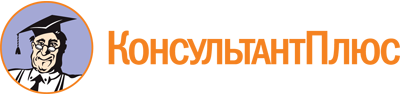 Приказ Рособрнадзора от 31.07.2023 N 1470
"Об утверждении порядка аккредитации, привлечения, отбора экспертов и экспертных организаций, привлекаемых к аккредитационной экспертизе, а также ведения реестра экспертов и экспертных организаций"
(Зарегистрировано в Минюсте России 30.08.2023 N 75017)Документ предоставлен КонсультантПлюс

www.consultant.ru

Дата сохранения: 25.09.2023
 